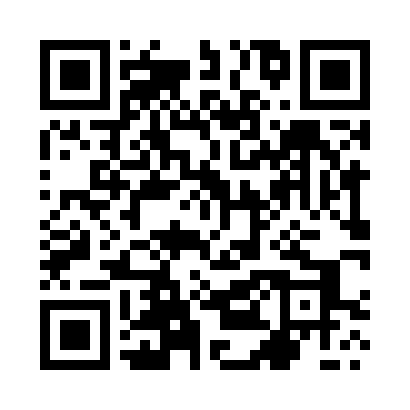 Prayer times for Trzesniow, PolandWed 1 May 2024 - Fri 31 May 2024High Latitude Method: Angle Based RulePrayer Calculation Method: Muslim World LeagueAsar Calculation Method: HanafiPrayer times provided by https://www.salahtimes.comDateDayFajrSunriseDhuhrAsrMaghribIsha1Wed2:515:2812:576:068:2710:532Thu2:475:2612:576:078:2910:563Fri2:445:2412:576:088:3111:004Sat2:435:2212:576:098:3211:035Sun2:435:2112:576:108:3411:036Mon2:425:1912:576:118:3611:047Tue2:415:1712:576:128:3711:058Wed2:405:1512:576:138:3911:059Thu2:405:1312:576:148:4111:0610Fri2:395:1212:576:158:4211:0711Sat2:385:1012:576:168:4411:0712Sun2:375:0812:576:178:4611:0813Mon2:375:0712:576:178:4711:0914Tue2:365:0512:576:188:4911:0915Wed2:365:0412:576:198:5011:1016Thu2:355:0212:576:208:5211:1117Fri2:345:0112:576:218:5311:1118Sat2:344:5912:576:228:5511:1219Sun2:334:5812:576:238:5611:1320Mon2:334:5612:576:248:5811:1321Tue2:324:5512:576:258:5911:1422Wed2:324:5412:576:259:0111:1523Thu2:314:5212:576:269:0211:1524Fri2:314:5112:576:279:0311:1625Sat2:314:5012:576:289:0511:1726Sun2:304:4912:576:299:0611:1727Mon2:304:4812:576:299:0711:1828Tue2:294:4712:586:309:0911:1929Wed2:294:4612:586:319:1011:1930Thu2:294:4512:586:329:1111:2031Fri2:294:4412:586:329:1211:20